
MEIN SOZIALPROJEKT-PROFIL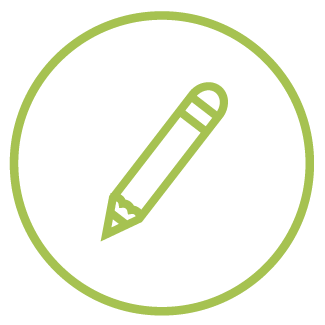 Mein NameMein ProjektMeine Einsatzstelle:Meine Aufgaben:MenschenIch habe mich engagiert für (z.B. alte Menschen, Kinder, die Gemeinde...):Ich habe mich engagiert mit (z.B. Erzieher*in, Jugendpfleger*in,...):ArbeitsplatzDie Arbeitszeiten in der Dienststelle sind:Ich habe Lob/Kritik bekommen für:Wer bestimmt, was wie gemacht wird?Ich konnte mitbestimmen, was wie gemacht wird bei:Hatten die Mitarbeitenden genug Zeit für ihre Aufgaben?Ich denke, andere Menschen halten folgendes von dem Beruf (z.B. Erzieher*in, Jugendpfleger*in,...):Engagement, Gesellschaft & PolitikIch finde, (ehrenamtliches) Engagement ist wichtig/unwichtig, weil:Ich denke, soziale/gemeinnützige Einrichtungen gibt es, weil:„Die Politik“ sollte sich (mehr) kümmern um:Wer engagiert sich sonst noch in dem Bereich, in dem ich gearbeitet habe?Problem(e)